Część nr 19 - wyposażenie meblowe 19.1 - szafa na bieliznę czystą (śluza)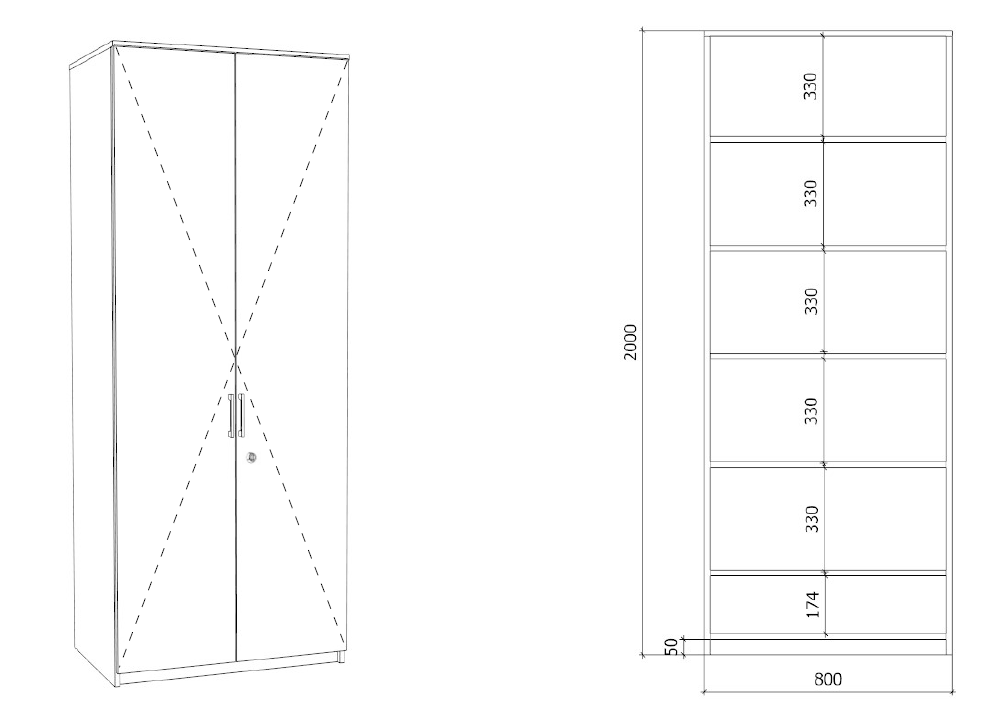 19.2 - półki wiszące z płyty meblowej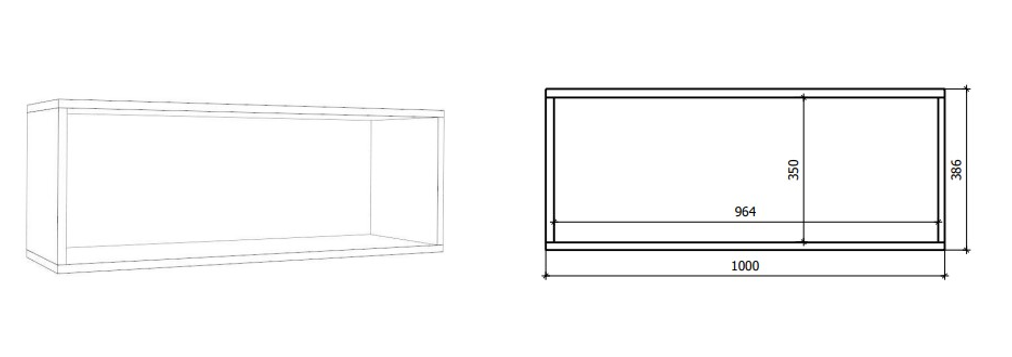 19.3 - regały z płyty meblowej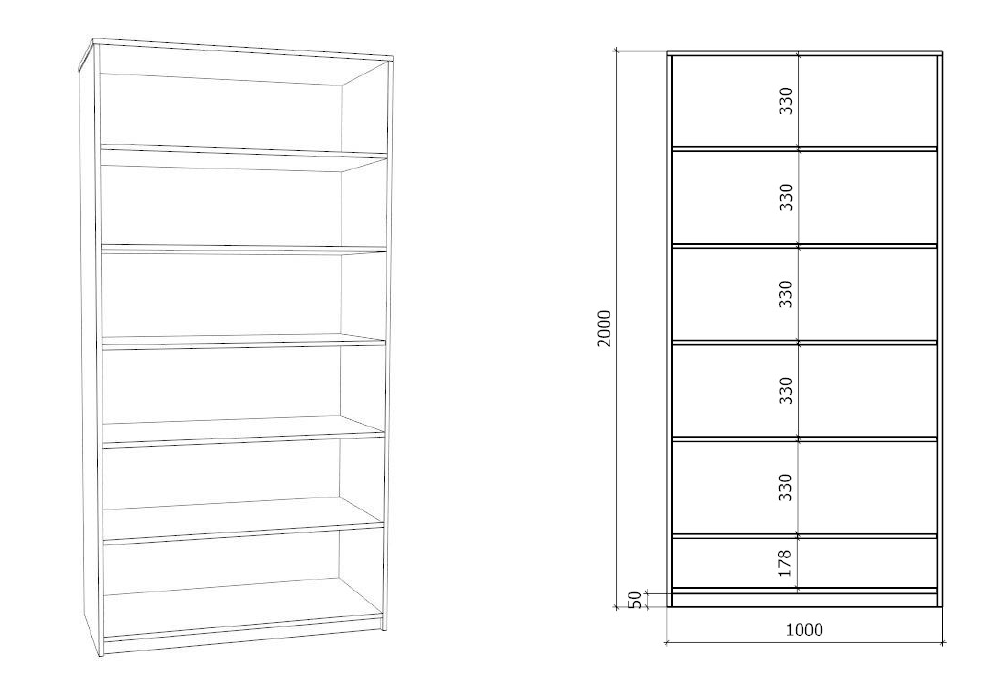 19.4 - zabudowa meblowa pokoju socjalnego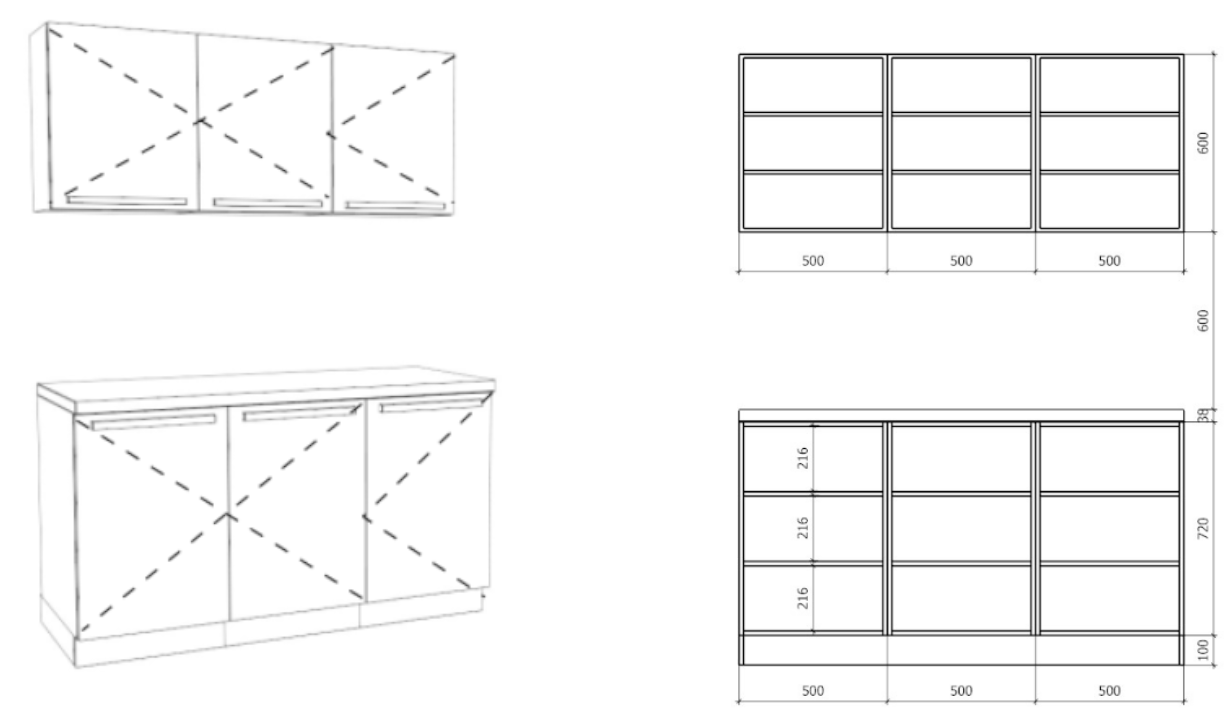 